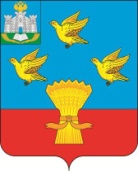 РОССИЙСКАЯ ФЕДЕРАЦИЯОРЛОВСКАЯ ОБЛАСТЬЛИВЕНСКИЙ РАЙОННЫЙ СОВЕТ НАРОДНЫХ ДЕПУТАТОВРЕШЕНИЕО количественном составе депутатов постоянныхдепутатских комиссий Ливенского районногоСовета народных депутатов Орловской области        В соответствии со статьей 18 главы 2 Регламента Ливенского районного Совета народных депутатов Орловкой областиЛивенский районный Совет народных депутатов решил:   1. Определить количественный состав депутатов постоянных депутатских комиссий по постоянным депутатским комиссиям:- постоянная депутатская комиссия по экономической политике, бюджету, налогам, муниципальной собственности и землепользованию –7 депутатов;- постоянная депутатская комиссия по местному самоуправлению, депутатской деятельности, правовому регулированию, взаимодействию с правоохранительными органами и общественными объединениями – 7 депутатов;- постоянная депутатская комиссия по образованию, культуре, социальной политике, взаимодействию со  средствами массовой информации – 7 депутатов;- постоянная депутатская комиссия по вопросам жилищно-коммунального хозяйства и благоустройству – 10 депутатов.     2. Решение вступает в силу с момента его подписания.Председатель Ливенского районногоСовета народных депутатов                                                        М.Н. Савенкова                       2021 года №         -РСг. ЛивныПринято на     заседанииЛивенского районного Советанародных депутатов